Publicado en  el 22/08/2016 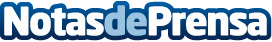 Murcia colabora en un proyecto europeo para la atención y coordinación en casos de violencia de género'Domestic violence: coordinating the strategic intervention' es un proyecto financiado a través del Programa Erasmus+ de la Comisión Europea, que tiene como objetivo la creación de un catálogo comunitario de competencias básicas para la atención y coordinación de casos de violencia de género. La representación española en el plan va de la mano de la Región de MurciaDatos de contacto:Nota de prensa publicada en: https://www.notasdeprensa.es/murcia-colabora-en-un-proyecto-europeo-para-la Categorias: Internacional Nacional Derecho Sociedad Murcia http://www.notasdeprensa.es